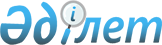 Қазақстан Республикасы Үкiметiнiң 2003 жылғы 3 ақпандағы N 117 қаулысына өзгерiс пен толықтыру енгiзу туралыҚазақстан Республикасы Үкіметінің 2003 жылғы 4 шілдедегі N 659 қаулысы      Қазақстан Республикасының Yкiметi қаулы етеді: 

      1. "Қазақстан Республикасының Үкiметi заң жобалау жұмыстарының 2003 жылға арналған жоспары туралы" Қазақстан Республикасы Үкiметiнiң 2003 жылғы 3 ақпандағы N 117 қаулысына  мынадай өзгеріс пен толықтыру енгiзiлсiн: 

      көрсетiлген қаулымен бекiтілген Қазақстан Республикасының Үкiметi заң жобалау жұмыстарының 2003 жылға арналған жоспарында: 

      реттiк нөмiрi 17-жол алынып тасталсын; 

      мынадай мазмұндағы реттiк нөмiрi 29-1-жолмен толықтырылсын: 

"29-1  Ана мен    ЕХҚМ   шiлде   тамыз   қыркүйек  Т.Б. Дүйсенова". 

       балаға 

       берілетiн 

       мемлекеттiк 

       жәрдемақылар 

       туралы 

      2. Осы қаулы қол қойылған күнiнен бастап күшiне енедi.       Қазақстан Pecпубликасының 

      Премьер-Министрі 
					© 2012. Қазақстан Республикасы Әділет министрлігінің «Қазақстан Республикасының Заңнама және құқықтық ақпарат институты» ШЖҚ РМК
				